Knowledge Mat: How can we recreate the wonder of Ancient Egypt?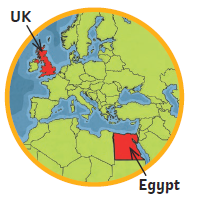 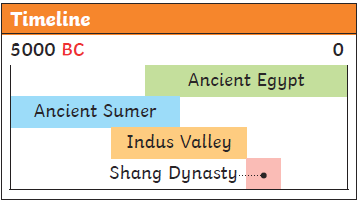 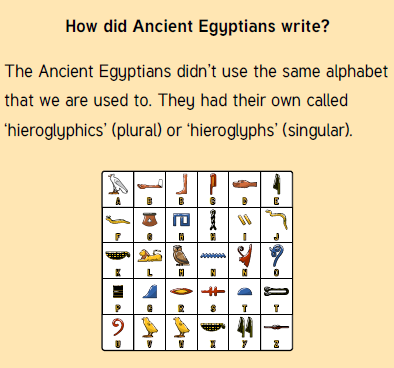 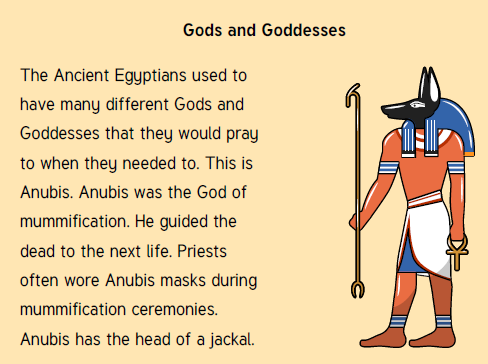 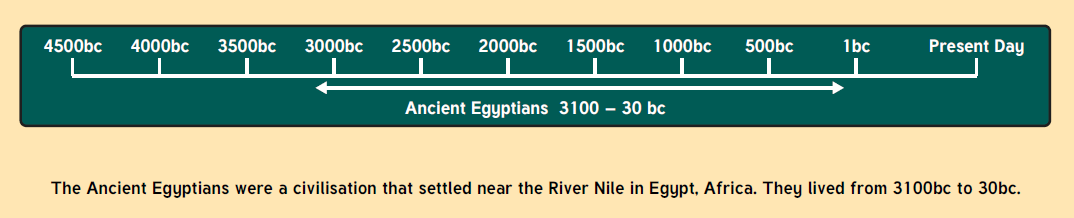 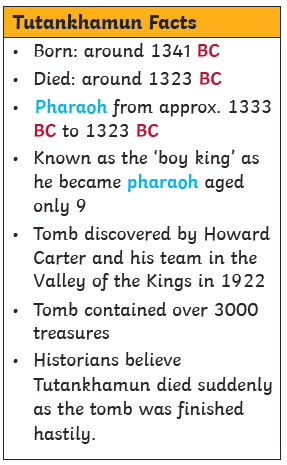 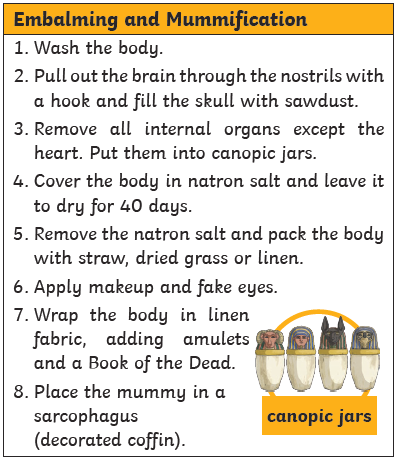 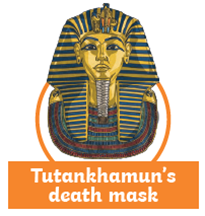 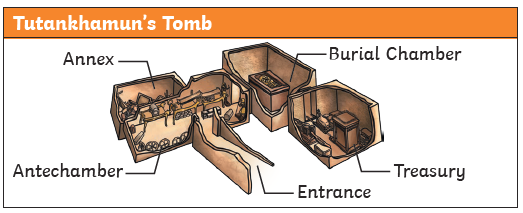 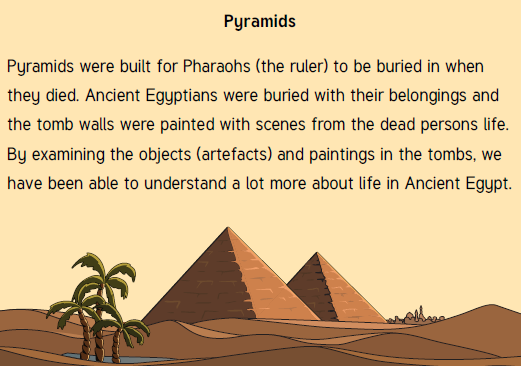 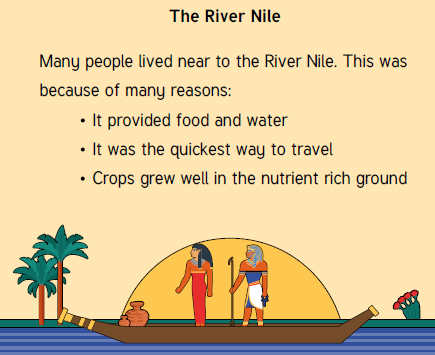 